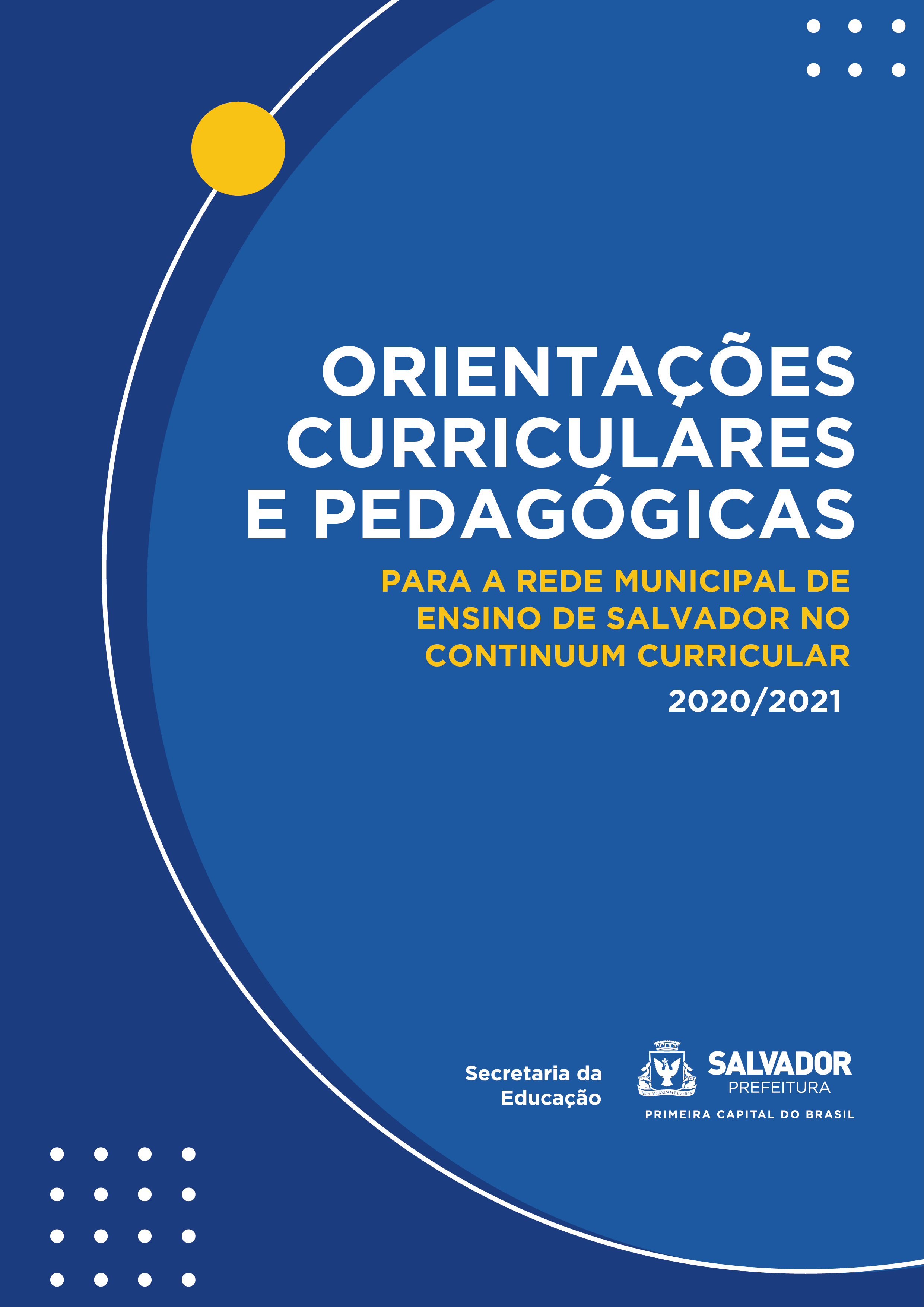 ANEXO II – PROPOSTA CURRICULARPROPOSTA CURRICULAR ANO LETIVO COM	TINUUM 2020 - 2021 – ORIENTAÇÕES PARA ROTINAS DO ALUNO.A – ANOS INICIAIS DO ENSINO FUNDAMENTALB – ANOS INICIAIS E ANOS FINAIS DO ENSINO FUNDAMENTALE - REGULARIZAÇÃO DE FLUXOF- EDUCAÇÃO DE JOVENS E ADULTOS IG- EDUCAÇÃO DE JOVENS E ADULTOS IANOS INICIAIS DO ENSINO FUNDAMENTAL - 1º AO 5º ANO.ANOS INICIAIS DO ENSINO FUNDAMENTAL - 1º AO 5º ANO.ANOS INICIAIS DO ENSINO FUNDAMENTAL - 1º AO 5º ANO.ANOS INICIAIS DO ENSINO FUNDAMENTAL - 1º AO 5º ANO.ANOS INICIAIS DO ENSINO FUNDAMENTAL - 1º AO 5º ANO.BASE NACIONAL COMUM E PARTE DIVERSIFICADAÁREAS DE CONHECIMENTOCOMPONENTES CURRICULARESSEMANALNORMALACRÉSCIMOSEMANALCONTÍNUOANUAL50MIN(Horas aulas)ANUAL60MIN(Horas)BASE NACIONAL COMUM E PARTE DIVERSIFICADABASE NACIONAL COMUMLINGUAGENSLíngua Portuguesa7613511,56426,3BASE NACIONAL COMUM E PARTE DIVERSIFICADABASE NACIONAL COMUMLINGUAGENSArte213127,89106,575BASE NACIONAL COMUM E PARTE DIVERSIFICADABASE NACIONAL COMUMLINGUAGENSEducação Física213127,89106,575BASE NACIONAL COMUM E PARTE DIVERSIFICADABASE NACIONAL COMUMMATEMÁTICAMatemática5712426,3355,25BASE NACIONAL COMUM E PARTE DIVERSIFICADABASE NACIONAL COMUMCIÊNCIAS DA NATUREZACiências325170,52142,1BASE NACIONAL COMUM E PARTE DIVERSIFICADABASE NACIONAL COMUMCIÊNCIAS HUMANASHistória224127,89106,575BASE NACIONAL COMUM E PARTE DIVERSIFICADABASE NACIONAL COMUMCIÊNCIAS HUMANASGeografia224127,89106,575BASE NACIONAL COMUM E PARTE DIVERSIFICADAPARTE DIVERSIFICADALINGUAGENSLíngua Estrangeira Moderna11285,2671,05BASE NACIONAL COMUM E PARTE DIVERSIFICADAPARTE DIVERSIFICADALINGUAGENSPráticas Literárias11285,2671,05TOTAL CONTÍNUO252348tempos1790,46tempos1492,05hTOTAL 108h do PRESENCIAL em 2020 + CONTINUUMTOTAL 108h do PRESENCIAL em 2020 + CONTINUUMTOTAL 108h do PRESENCIAL em 2020 + CONTINUUMTOTAL 108h do PRESENCIAL em 2020 + CONTINUUM1666h1600hANOS FINAIS DO ENSINO FUNDAMENTAL - 6º AO 9º ANO.ANOS FINAIS DO ENSINO FUNDAMENTAL - 6º AO 9º ANO.ANOS FINAIS DO ENSINO FUNDAMENTAL - 6º AO 9º ANO.ANOS FINAIS DO ENSINO FUNDAMENTAL - 6º AO 9º ANO.ANOS FINAIS DO ENSINO FUNDAMENTAL - 6º AO 9º ANO.ANOS FINAIS DO ENSINO FUNDAMENTAL - 6º AO 9º ANO.BASE NACIONAL COMUM E PARTE DIVERSIFICADAÁREAS DE CONHECIMENTOCOMPONENTES CURRICULARESSEMANALNORMALSEMANALNORMALACRÉSCIMOSEMANALCONTÍNUOANUAL50MIN(Horas aulas)ANUAL60MIN(Horas)BASE NACIONAL COMUM E PARTE DIVERSIFICADABASE NACIONAL COMUMLINGUAGENSLíngua Portuguesa4448341,04284,2BASE NACIONAL COMUM E PARTE DIVERSIFICADABASE NACIONAL COMUMLINGUAGENSArte2224127,89106,575BASE NACIONAL COMUM E PARTE DIVERSIFICADABASE NACIONAL COMUMLINGUAGENSEducação Física2224127,89106,575BASE NACIONAL COMUM E PARTE DIVERSIFICADABASE NACIONAL COMUMMATEMÁTICAMatemática55510383,67319,725BASE NACIONAL COMUM E PARTE DIVERSIFICADABASE NACIONAL COMUMCIÊNCIAS DA NATUREZACiências3325170,52142,1BASE NACIONAL COMUM E PARTE DIVERSIFICADABASE NACIONAL COMUMCIÊNCIAS HUMANASHistória2224127,89106,575BASE NACIONAL COMUM E PARTE DIVERSIFICADABASE NACIONAL COMUMCIÊNCIAS HUMANASGeografia2224127,89106,575BASE NACIONAL COMUM E PARTE DIVERSIFICADABASE NACIONAL COMUMENSINO RELIGIOSOEnsino Religioso111285,2671,05BASE NACIONAL COMUM E PARTE DIVERSIFICADAPARTE DIVERSIFICADALINGUAGENSLíngua Estrangeira Moderna2213127,89106,575BASE NACIONAL COMUM E PARTE DIVERSIFICADAPARTE DIVERSIFICADALINGUAGENSEstudos Literários111285,2671,05BASE NACIONAL COMUM E PARTE DIVERSIFICADAPARTE DIVERSIFICADAOPTATIVA111285,2671,05 TOTAL 108h do PRESENCIAL em 2020 + CONTINUUM TOTAL 108h do PRESENCIAL em 2020 + CONTINUUM TOTAL 108h do PRESENCIAL em 2020 + CONTINUUM TOTAL 108h do PRESENCIAL em 2020 + CONTINUUM252323481790,46tempos1492,05hREGULARIZAÇÃO DE FLUXO – SE LIGAREGULARIZAÇÃO DE FLUXO – SE LIGAREGULARIZAÇÃO DE FLUXO – SE LIGAREGULARIZAÇÃO DE FLUXO – SE LIGAREGULARIZAÇÃO DE FLUXO – SE LIGABASE NACIONAL COMUM E PARTE DIVERSIFICADABASE NACIONAL COMUMÁREAS DE CONHECIMENTOCOMPONENTES CURRICULARESSEMANALNORMALACRÉSCIMOSEMANALCONTÍNUOANUAL50MINANUAL60MINBASE NACIONAL COMUM E PARTE DIVERSIFICADABASE NACIONAL COMUMLINGUAGENSLíngua Portuguesa121224937,86781,55BASE NACIONAL COMUM E PARTE DIVERSIFICADABASE NACIONAL COMUMMATEMÁTICAMatemática10818682,08568,4BASE NACIONAL COMUM E PARTE DIVERSIFICADABASE NACIONAL COMUMCIÊNCIAS DA NATUREZACiências (Meio Ambiente)336170,52142,1TOTAL CONTÍNUO252342tempos1790,46tempos1492,05hTOTAL 108h do PRESENCIAL em 2020 + CONTINUUMTOTAL 108h do PRESENCIAL em 2020 + CONTINUUMTOTAL 108h do PRESENCIAL em 2020 + CONTINUUMTOTAL 108h do PRESENCIAL em 2020 + CONTINUUM1666h1600hREGULARIZAÇÃO DE FLUXO – ACELERA BRASILREGULARIZAÇÃO DE FLUXO – ACELERA BRASILREGULARIZAÇÃO DE FLUXO – ACELERA BRASILREGULARIZAÇÃO DE FLUXO – ACELERA BRASILREGULARIZAÇÃO DE FLUXO – ACELERA BRASILBASE NACIONAL COMUM E PARTE DIVERSIFICADABASE NACIONAL COMUMÁREAS DE CONHECIMENTOCOMPONENTES CURRICULARESSEMANALNORMALACRÉSCIMOSEMANALCONTÍNUO ANUAL50MINANUAL60MINBASE NACIONAL COMUM E PARTE DIVERSIFICADABASE NACIONAL COMUMLINGUAGENSLíngua Portuguesa101020767,34639,45BASE NACIONAL COMUM E PARTE DIVERSIFICADABASE NACIONAL COMUMMATEMÁTICAMatemática8816596,82497,35BASE NACIONAL COMUM E PARTE DIVERSIFICADABASE NACIONAL COMUMCIÊNCIAS DA NATUREZACiências 325170,52142,1BASE NACIONAL COMUM E PARTE DIVERSIFICADABASE NACIONAL COMUMCIÊNCIAS HUMANASHistória224127,89106,575BASE NACIONAL COMUM E PARTE DIVERSIFICADABASE NACIONAL COMUMCIÊNCIAS HUMANASGeografia213127,89106,575TOTAL CONTÍNUO252348Tempos1790,46tempos1492,05hTOTAL 108h do PRESENCIAL em 2020 + CONTINUUMTOTAL 108h do PRESENCIAL em 2020 + CONTINUUMTOTAL 108h do PRESENCIAL em 2020 + CONTINUUMTOTAL 108h do PRESENCIAL em 2020 + CONTINUUM1666h1600hEDUCAÇÃO DE JOVENS E ADULTOS- EJA TAP I e IIEDUCAÇÃO DE JOVENS E ADULTOS- EJA TAP I e IIEDUCAÇÃO DE JOVENS E ADULTOS- EJA TAP I e IIEDUCAÇÃO DE JOVENS E ADULTOS- EJA TAP I e IIEDUCAÇÃO DE JOVENS E ADULTOS- EJA TAP I e IIEDUCAÇÃO DE JOVENS E ADULTOS- EJA TAP I e IIEDUCAÇÃO DE JOVENS E ADULTOS- EJA TAP I e IIEDUCAÇÃO DE JOVENS E ADULTOS- EJA TAP IIIEDUCAÇÃO DE JOVENS E ADULTOS- EJA TAP IIIEDUCAÇÃO DE JOVENS E ADULTOS- EJA TAP IIIEDUCAÇÃO DE JOVENS E ADULTOS- EJA TAP IIIEDUCAÇÃO DE JOVENS E ADULTOS- EJA TAP IIIEDUCAÇÃO DE JOVENS E ADULTOS- EJA TAP IIIEDUCAÇÃO DE JOVENS E ADULTOS- EJA TAP IIIBASE NACIONAL COMUMÁREAS DE CONHECIMENTOSEMANALNORMALSEMANALNORMALACRÉSCIMOSEMANALCONTÍNUOANUAL50MINANUAL60MINSEMANALNORMALACRÉSCIMOSEMANALCONTÍNUOANUAL50MINANUAL60MINANUAL60MINBASE NACIONAL COMUMLINGUAGEM10101020767,34639,458816596,82497,35497,35BASE NACIONAL COMUMMATEMÁTICA66814511,56426,38816596,82497,35497,35BASE NACIONAL COMUMESTUDOS DA SOCIEDADE DA NATUREZA4448255,78213,154610341,04284,2284,2TOTAL CONTINUUM202022421534,681278,92022421534,681278,91278,9TOTAL 108h do PRESENCIAL em 2020 + CONTINUUMTOTAL 108h do PRESENCIAL em 2020 + CONTINUUMTOTAL 108h do PRESENCIAL em 2020 + CONTINUUM1642,681368,9TOTAL 108h do PRESENCIAL em 2020 + CONTINUUMTOTAL 108h do PRESENCIAL em 2020 + CONTINUUMTOTAL 108h do PRESENCIAL em 2020 + CONTINUUM1642,681642,681368,9EDUCAÇÃO DE JOVENS E ADULTOS – EJA TAP IV E VEDUCAÇÃO DE JOVENS E ADULTOS – EJA TAP IV E VEDUCAÇÃO DE JOVENS E ADULTOS – EJA TAP IV E VEDUCAÇÃO DE JOVENS E ADULTOS – EJA TAP IV E VEDUCAÇÃO DE JOVENS E ADULTOS – EJA TAP IV E VBASE NACIONAL COMUM E PARTE DIVERSIFICADAÁREAS DE CONHECIMENTOCOMPONENTES CURRICULARESSEMANALNORMALACRÉSCIMOSEMANALCONTÍNUOANUAL50MINANUAL60MINANUAL60MINBASE NACIONAL COMUM E PARTE DIVERSIFICADABASENACIONAL COMUMLINGUAGENSLíngua Portuguesa459341,04284,2284,2BASE NACIONAL COMUM E PARTE DIVERSIFICADABASENACIONAL COMUMLINGUAGENSArte213127,89106,575106,575BASE NACIONAL COMUM E PARTE DIVERSIFICADABASENACIONAL COMUMLINGUAGENSEducação Física213127,89106,575106,575BASE NACIONAL COMUM E PARTE DIVERSIFICADABASENACIONAL COMUMMATEMÁTICAMatemática448298,41248,675248,675BASE NACIONAL COMUM E PARTE DIVERSIFICADABASENACIONAL COMUMCIÊNCIAS DA NATUREZACiências235170,52142,1142,1BASE NACIONAL COMUM E PARTE DIVERSIFICADABASENACIONAL COMUMCIÊNCIAS HUMANASHistória235170,52142,1142,1BASE NACIONAL COMUM E PARTE DIVERSIFICADABASENACIONAL COMUMCIÊNCIAS HUMANASGeografia235170,52142,1142,1BASE NACIONAL COMUM E PARTE DIVERSIFICADAPARTE DIVERSIFICADALINGUAGENSLíngua Estrangeira Moderna224127,89106,575106,575TOTAL CONTINUUM2022421534,681278,91278,9TOTAL 108h do PRESENCIAL em 2020 + CONTINUUM TOTAL 108h do PRESENCIAL em 2020 + CONTINUUM TOTAL 108h do PRESENCIAL em 2020 + CONTINUUM TOTAL 108h do PRESENCIAL em 2020 + CONTINUUM 1642,681368,91368,91368,9